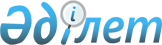 "Қожакент ауылдық округінің 2023-2025 жылдарға арналған бюджеті туралы" Жаңақорған ауданы мәслихатының 2022 жылғы 29 желтоқсандағы № 344 шешіміне өзгерістер енгізу туралыҚызылорда облысы Жаңақорған аудандық мәслихатының 2023 жылғы 31 тамыздағы № 76 шешімі
      Жаңақорған ауданы мәслихаты ШЕШТІ:
      1. "Қожакент ауылдық округінің 2023 - 2025 жылдарға арналған бюджеті туралы" Жаңақорған ауданы мәслихатының 2022 жылғы 29 желтоқсандағы № 344 шешіміне мынадай өзгерістер енгізілсін:
      1-тармақ жаңа редакцияда жазылсын:
      "1. Қожакент ауылдық округінің 2023 – 2025 жылдарға арналған бюджеті тиісінше 1, 2 және 3 қосымшаларға сәйкес, оның ішінде 2023 жылға мынадай көлемде бекiтiлсiн:
      1) кірістер – 144 577,4 мың теңге, оның ішінде:
      салықтық түсімдер – 8 653 мың теңге;
      салықтық емес түсімдер – 0;
      негізгі капиталды сатудан түсетін түсімдер – 0;
      трансферттердің түсімі – 135 924,4 мың теңге;
      2) шығындар – 146 164,4 мың теңге;
      3) таза бюджеттік кредиттеу – 0:
      бюджеттік кредиттер – 0;
      бюджеттік кредиттерді өтеу – 0;
      4) қаржы активтерімен жасалатын операциялар бойынша сальдо – 0:
      қаржы активтерін сатып алу – 0;
      мемлекеттің қаржы активтерін сатудан түсетін түсімдер – 0;
      5) бюджет тапшылығы (профициті) – -1 587 мың теңге;
      6) бюджет тапшылығын қаржыландыру (профицитін пайдалану) – 1 587 мың теңге.".
      Аталған шешімнің 1-қосымшасы осы шешімнің қосымшасына сәйкес жаңа редакцияда жазылсын.
      2. Осы шешім 2023 жылдың 1 қантарынан бастап қолданысқа енгізіледі. Қожакент ауылдық округінің 2023 жылға арналған бюджеті
					© 2012. Қазақстан Республикасы Әділет министрлігінің «Қазақстан Республикасының Заңнама және құқықтық ақпарат институты» ШЖҚ РМК
				
      Жаңақорған ауданы мәслихатының төрағасы 

Ғ.Сопбеков
Жаңақорған ауданы маслихатының
2023 жылғы 31 тамыздағы
№ 76 шешіміне қосымшаЖаңақорған ауданы маслихатының
2022 жылғы 29 желтоқсандағы
№ 344 шешіміне 1-қосымша
Санаты 
Санаты 
Санаты 
Санаты 
Сомасы, мың теңге
Сыныбы
Сыныбы
Сыныбы
Сомасы, мың теңге
Ішкі сыныбы
Ішкі сыныбы
Сомасы, мың теңге
Атауы
Сомасы, мың теңге
I. Кірістер
144 577,4
1
Салықтық түсімдер
8 653
01
Табыс салығы
410
2
Жеке табыс салығы
410
04
Меншiкке салынатын салықтар
8 243
1
Мүлiкке салынатын салықтар
150
3
Жер салығы
334
4
Көлiк құралдарына салынатын салық
7 419
5
Бірыңғай жер салығы 
340
4
Трансферттердің түсімдері
135 924,4
02
Мемлекеттiк басқарудың жоғары тұрған органдарынан түсетiн трансферттер
135 924,4
3
Аудандардың (облыстық маңызы бар қаланың) бюджетінен трансферттер
135 924,4
Фнкционалдық топ 
Фнкционалдық топ 
Фнкционалдық топ 
Фнкционалдық топ 
Сомасы, мың теңге
Бюджеттік бағдарламалардың әкімшісі 
Бюджеттік бағдарламалардың әкімшісі 
Бюджеттік бағдарламалардың әкімшісі 
Сомасы, мың теңге
Бағдарлама 
Бағдарлама 
Сомасы, мың теңге
Атауы
Сомасы, мың теңге
II. Шығындар
146 164,4
01
Жалпы сипаттағы мемлекеттiк қыметтер
45 936,2
 124
 Аудандық маңызы бар қала, ауыл, кент, ауылдық округ әкімінің аппараты 
45 936,2
001
Аудандық маңызы бар қала, ауыл, кент, ауылдық округ әкімінің қызметін қамтамасыз ету жөніндегі қызметтер
44 754,2
022
Мемлекеттік органның күрделі шығыстары
1 182
06
Әлеуметтiк көмек және әлеуметтiк қамсыздандыру
4 193
 124
 Аудандық маңызы бар қала, ауыл, кент, ауылдық округ әкімінің аппараты 
4 193
003
Мұқтаж азаматтарға үйде әлеуметтік көмек көрсету
4 193
07
Тұрғын үй-коммуналдық шаруашылық
38 766
 124
Аудандық маңызы бар қала, ауыл, кент, ауылдық округ әкімінің аппараты 
38 766
008
Елді мекендерде көшелерді жарықтандыру
7 320
009
Елді мекендерді санитариямен қамтамасыз ету
289
011
Елді мекендерді абаттандыру мен көгалдандыру
31 157
08
Мәдениет, спорт, туризм және ақпараттық кеңістiк
20 366
 124
 Аудандық маңызы бар қала, ауыл, кент, ауылдық округ әкімінің аппараты 
20 095
006
Жергілікті деңгейде мәдени-демалыс жұмысын қолдау
20 095
 124
 Аудандық маңызы бар қала, ауыл, кент, ауылдық округ әкімінің аппараты 
271
028
Жергілікті деңгейде дене шынықтыру-сауықтыру және спорттық іс-шараларды өткізу
271
12
Көлiк және коммуникация
36 896,2 
 124
Аудандық маңызы бар қала, ауыл, кент, ауылдық округ әкімінің аппараты
36 896,2 
013
Аудандық маңызы бар қалаларда, ауылдарда, кенттерде, ауылдық округтерде автомобиль жолдарының жұмыс істеуін қамтамасыз ету
2 500
045
Елді мекендер көшелеріндегі автомобиль жолдарын күрделі және орташа жөндеу
34 396,2
15
Трансферттер
7
124
Аудандық маңызы бар қала, ауыл, кент, ауылдық округ әкімінің аппараты
7
048
Пайдаланылмаған (толық пайдаланылмаған) нысаналы трансферттерді қайтару
7
 3. Таза бюджеттік кредит беру
0
 4. Қаржы активтерімен жасалатын операциялар бойынша сальдо
0
 5. Бюджет тапшылығы (профициті)
-1 587
 6. Бюджет тапшылығын қаржыландыру (профицитті пайдалану)
1 587
8 
Бюджет қаражатының пайдаланатын қалдықтары
1 587
01
Бюджет қаражатының қалдықтары
1 587
1
Бюджет қаражатының бос қалдықтары
1620,3
2
Есепті кезең соңындағы бюджет қаражатының қалдықтары
33,3